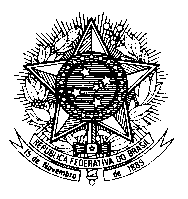 Permanent Mission of Brazil to the United Nations Officeand other International Organizations in Universal Periodic Review31th SessionMonacoMr. President,Brazil welcomes the delegation of Monaco to the third cycle of the UPR. We respectfully present the following recommendations:- Enact legislation to prohibit all forms of corporal punishment of children in all settings, while promoting positive, non-violent and participatory forms of child-rearing and discipline;- Enact legislation to protect and promote the rights of LGBTI persons.We commend Monaco`s accession to the Optional Protocol to the Convention on the Rights of the Child and the Optional Protocol on Preventing and Combating Violence against Women and the Convention on the Rights of Persons with Disabilities.Despite current challenges with regard to the protection of vulnerable groups and minorities, we congratulate Monaco for the enactment of laws on issues related to gender equality, harassment and violence at the workplace, the fight against racism, and the rights of people with disabilities.Brazil takes note with appreciation of the establishment of the Office of the High Commissioner for the Protection of Human Rights and Freedoms and for Mediation as well as of the ongoing process of setting up an inter-ministerial committee for the promotion and protection of women`s rights.Finally, we congratulate Monaco for its presentation and its cooperation with the Human Rights Council.I thank you.